March 8, 2018Docket No. A-2015-2471315Utility Code: 1717406CHERICE WHEELERSAMSON EXPLORATION LLC110 W 7TH ST  STE 2000TULSA OK 74119 			RE: Removal from Pipeline Operator Registry per Act 127Dear Ms. Wheeler:This letter serves to acknowledge your notification to the Commission that Samson Exploration, LLC has plugged and abandoned all active wells and pipelines in Cameron County, Pennsylvania as of November 2017.  As you state that Samson Exploration, LLC will no longer file the Act 127 Pennsylvania Pipeline Operator Annual Registration forms as defined in the Gas and Hazardous Liquids Pipeline Act, Act 127 of 2011, the Commission will remove Samson Exploration, LLC from its Registry.The Commission reminds Samson Exploration, LLC if it were to acquire any jurisdictional assets in the future, it must file an Initial Registration Form with the Commission in order to comply with the mandates of Act 127.Please direct any questions to Lee Yalcin, Financial Analyst, Technical Utility Services at email lyalcin@pa.gov (preferred) or (717) 787-6723.							Sincerely,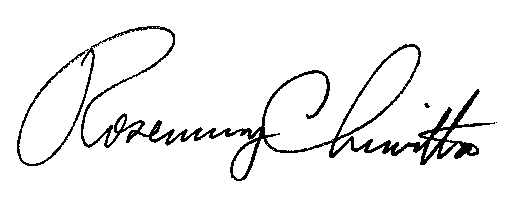 	Rosemary Chiavetta	Secretarycc: Melissa Reside, Sec Bureau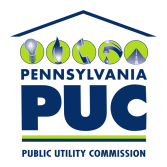 COMMONWEALTH OF PENNSYLVANIAPENNSYLVANIA PUBLIC UTILITY COMMISSION400 NORTH STREET, HARRISBURG, PA 17120IN REPLY PLEASE REFER TO OUR FILE